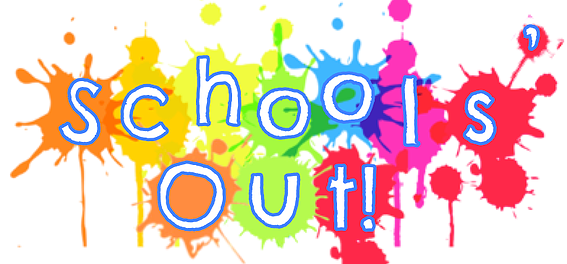 Child Protection PolicySchools’ Out! will promote the safety of service users to ensure that they feel safe and secure and that they are free from exploitation and abuse. All children and young people have the right to feel safe and secure and be protected from harm. We will do this by:Ensuring that staff have a clear understanding of their roles and responsibilities in protecting the children from harm, abuse, bullying and neglect. Our staff are trained on each type of abuse and the signs and indicators for each type. They are also trained to respond professionally with care and sensitivity if a possible abuse is fully or partially disclosed to them. As trained professionals the staff will immediately report any disclosures or suspicions to the manager of the service. Our protection procedures meet East Renfrewshire’s guidance on Child Protection.  We will meet the recommended adult to child ratios at all times. All relevant information on disclosed or suspicions of abuse shall be recorded. The manager shall seek advice from the relevant authorities:Police on 101 social work on 0141 577 3557All child protection matters will comply with our confidentiality and record keeping policies. Signed:         Natalie Scanlan                                          Date: 12/01/2024      Review Date: 12/01/2025